GOAT PET DIARY 2019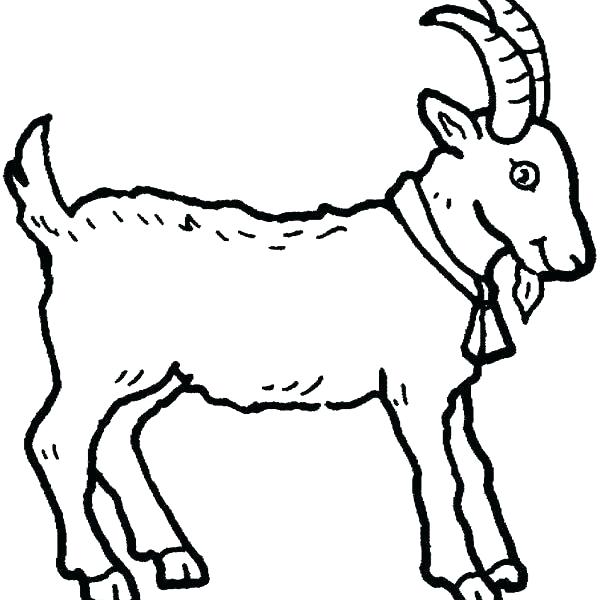 INFORMATIONName _____________________________ Age ___________________ Address _______________________________ School __________________________________My Goat’s Name_____________________________ Breed __________________________________Birth Date __________________________________ My Goat is a boy/girlWe found my goat / I got my goat from another farm. My Goat was a single, twin or triplet TRAINING TIPSYou will need to train your goat to walk forward beside you, to turn, and to stop to get ready for pet day.Coming to your CallWhen teaching your pet goat to come to you teach it with treats, each time you call it to come either give it is normal milk or give it another treat and give it lots of pats.LeadingPut a small dog collar on your goats’s neck and attach a dog lead. When you want your goat to move forwards with you start walking and pull softly on the lead, when your goat takes a step forward give it a treat. Repeat doing this until your goat understands what you are trying to do.StoppingWhen you want to stop your goat gently pull on the lead rope and remember to practice standing still as well. Make sure you don’t yank on the lead too hard as this will scare your goat and will hurt its neck.Tying UpYou can also teach your goat how to tie up. Just tie the lead around a post, when your goat stands there quietly reward it with a treat or take it away for a walk or back to its pen. Keep it FunRemember to keep training fun, praise and pat your goat lots and give it treats when it does things right, keep training short so you both don’t get tired and bored.WEEK 1 - what my goat has been doing.What have you called your goat? Make sure it has had colostrum from its mother, if not you will either need to buy some or get from a dairy farmer. Before your goat gets home, make sure you have a safe pen with shelter, clean water, fresh grass, milk and a bottle & teat.________________________________________________________________________________________________________________________________________________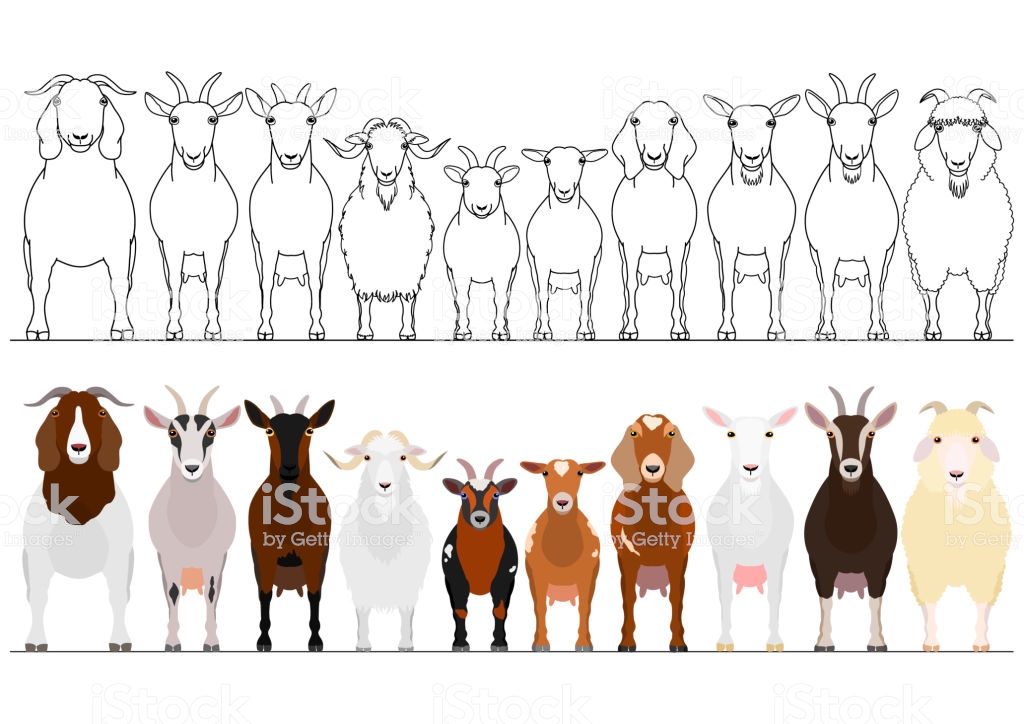 WEEK 2 - what my goat has been doing.Is your goat feeding well? Put a collar on your goat and start teaching it to lead for a short time after school each day. Make sure you pat it lots and brush it so it becomes your friend.________________________________________________________________________________________________________________________________________________WEEK 3 - what my goat has been doing.Can your goat lead and tie up yet? Check its collar isn’t too tight now it has grown________________________________________________________________________________________________________________________________________________WEEK 4 - what my goat has been doing.Are you leading yourgoat everyday and walking in different patterns? Can you stand still with your goat? Get Mum & Dad to come and pat your goat and pretend to be the judge at pet day for you to practice.________________________________________________________________________________________________________________________________________________WEEK 5- what my goat has been doing.Are you getting pretty good at leading now?Make sure you only brush your goat or wash with water, don’t ever use shampoo on your goat as this will make its coat no longer waterproof.________________________________________________________________________________________________________________________________________________WEEK 6 - what my goat has been doing.What is your favourite activity to do together?________________________________________________________________________________________________________________________________________________